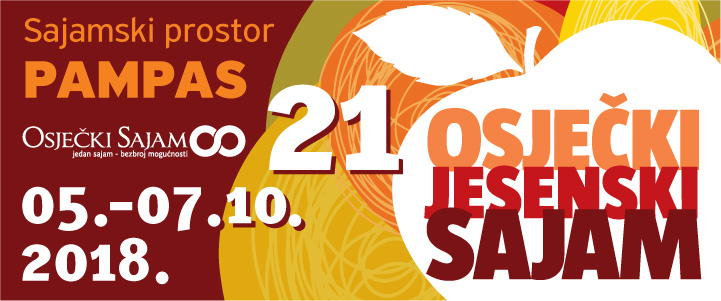 21. OSJEČKI JESENSKI SAJAMRASPORED STRUČNO-PRATEĆIH DOGAĐANJA05. listopada 2018. / petak  /	10,00,sati – sajamski prostor Pampas – dvorana za sastanke		        '' Medni doručak s hrvatskih pčelinjaka''			Organizator: Hrvatska poljoprivredna agencija11,00 sati – Sajamski prostor Pampas – otvoreni prostorSvečano otvorenje21. Osječkog jesenskog sajma	12,00 sati - Sajamski prostor PampasStručni posjet učenika Ekonomske i upravne škole Osijek u sklopu obilježavanja 125.godišnjice ŠkoleTema: "1, 2, 5 - Pokreni svijet''	14,00,sati – sajamski prostor Pampas – dvorana za sastanke        Hrvatsko-mađarski poslovni susret pod pokroviteljstvom          Generalnog konzulata Mađarske u Republici Hrvatskoj06. listopada 2018. / subota  /               10,00,sati - sajamski prostor Pampas - dvorana za sastanke                                   Predstavljanje programa HBOR-a za žene poduzetnice                                   Organizator: Hrvatska banka za obnovu i razvoj                       Predavač: Boris Čagalj, voditelj područnog ureda HBOR-a za                                             Slavoniju i Baranju	12,00 sati - sajamski prostor Pampas - dvorana za sastanke                                     Predavanje: ''Uloga i značenje savjetodavne službe u Republici                                                              Hrvatskoj''                                     Organizator: Hrvatska poljoprivredno-šumarska savjetodavan služba                         Predavač: mr.sc. Ivica Lovinčević, pročelnik podružnice HPŠS u                                              Osječko-baranjskoj županiji07. listopada 2018. / nedjelja  /	10,30 sati – Sajamski prostor Pampas – dvorana za sastankeOkrugli stol na temu ''Plasman zdrave hrane ua potrebe turizma i  tržišta EU''	- Odabrani pripravci na bazi meda i ljekovitog bilja, izv.prof.dr.sc. Stela Jokić – PTF Osijek - 	Nutritivna svojstva i prerada matične mliječi, prof.dr.sc. Midhat Jašić – Tehnološki fakultet TuzlaSudionici: Predstavnici Ministarstva poljoprivrede, Prehrambeno-tehnološkog fakulteta u Osijeku, Fakulteta agrobiotehničkih znanosti u Osijeku, prehrambene industrije te proizvođači pčelarskih proizvoda